Муниципальное   казённое учреждение дополнительного образования   «Вохомская  детская школа искусств »Дополнительная предпрофессиональная общеобразовательная программа в области музыкального искусства «Народные инструменты»2018г.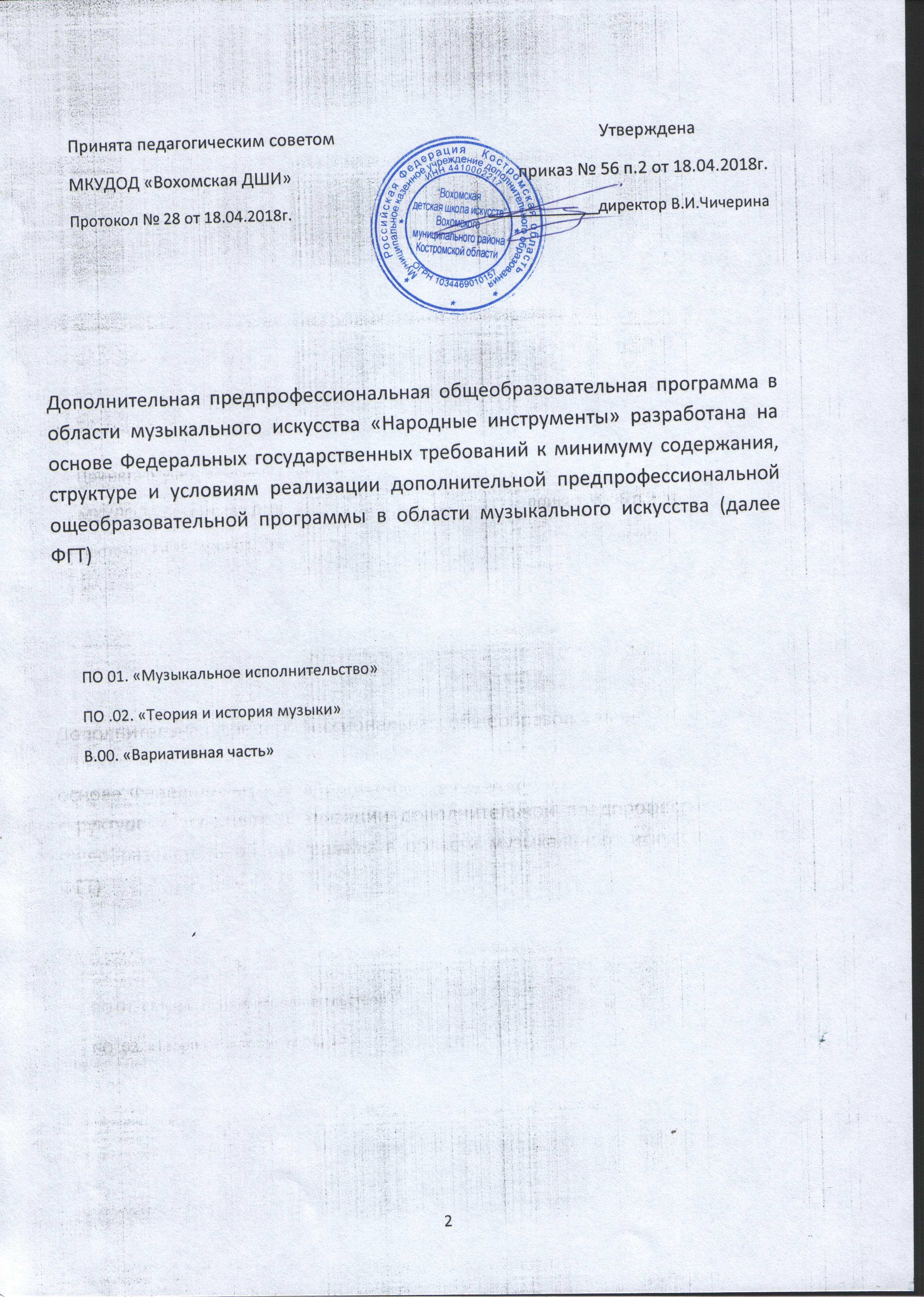 Содержание Пояснительная записка…………………………………..…………………4 – 7стр. Требования к минимуму содержания дополнительной предпрофессиональной общеобразовательной программы в области музыкального искусства «Народные инструменты». Планируемые результаты освоения обучающимися дополнительной предпрофессиональной общеобразовательной программы в области музыкального искусства «Народные инструменты»………………………………………………………………..7 – 13 стр.Учебный план ……………………………………………………………….14 – 16 стр. IV. Перечень программ учебных предметов дополнительной предпрофессиональной общеобразовательной программы в области музыкального искусства «Народные инструменты» …………….17 стр.Система и критерий оценок промежуточной и итоговой аттестации результатов освоения обучающимися дополнительной предпрофессиональной общеобразовательной программы в области музыкального искусства «Народные инструменты» ……………………………………………………………………………………..18 – 23 стр. Программа творческой, методической и культурно – просветительской деятельности …………………………………………………………………………………….23 – 30 стр. Требования к условиям реализации дополнительной предпрофессиональной общеобразовательной программы в области музыкального искусства «Народные инструменты» ……………………..……………………………………………………………..30 – 37  стр. I. Пояснительная записка 1.1. Настоящая общеобразовательная программа в области музыкального искусства «Народные инструменты» составлена на основе федеральных государственных требований (далее - ФГ'Т), которые устанавливают обязательные требования к минимуму содержания, структуре и условиям реализации дополнительной предпрофессиональной общеобразовательной программы в области музыкального искусства «Народные инструменты». Школа вправе реализовывать дополнительную предпрофессиональную общеобразовательную программу в области музыкального искусства «Народные инструменты» при наличии соответствующей лицензии на осуществление образовательной деятельности. 1.2. Программа составлена с учетом возрастных и индивидуальных особенностей обучающихся и направлена на: - выявление одаренных детей в области музыкального искусства в раннем детском возрасте; - создание условий для художественного образования, эстетического воспитания, духовно-нравственного развития детей; - приобретение детьми знаний, умений и навыков игры на одном из народных инструментах (баяне, аккордеоне, балалайке, домре, гитаре), позволяющих творчески исполнять музыкальные произведения в соответствии с необходимым уровнем музыкальной грамотности; - приобретение детьми умений и навыков сольного, ансамблевого и оркестрового исполнительства; - приобретение детьми опыта творческой деятельности; - овладение детьми духовными и культурными ценностями народов мира;- приобщение детей к коллективному музицированию, исполнительским традициям оркестров народных и (или) национальных инструментов; - подготовку одаренных детей к поступлению в образовательные учреждения, реализующие основные профессиональные образовательные программы в области музыкального искусства. 1.3. Программа разработана с учетом: - обеспечения преемственности программы «Народные инструменты» и основных профессиональных образовательных программ среднего профессионального и высшего профессионального образования в области музыкального искусства; - сохранения единства образовательного пространства Российской Федерации в сфере культуры и искусства. 1.4. Цели программы: - воспитание и развитие у обучающихся личностных качеств, позволяющих уважать и принимать духовные и культурные ценности разных народов; - формирование у обучающихся эстетических взглядов, нравственных установок и потребности общения с духовными ценностями; - формирование у обучающихся умения самостоятельно воспринимать и оценивать культурные ценности; - воспитание детей в творческой атмосфере, обстановке доброжелательности, эмоционально-нравственной отзывчивости, а также профессиональной требовательности; - формирование у одаренных детей комплекса знании, умений и навыков, позволяющих в дальнейшем осваивать основные профессиональные образовательные программы в области музыкального искусства; - выработка у обучающихся личностных качеств, способствующих освоению в соответствия с программными требованиями учебной информации, умению планировать свою домашнюю работу, приобретению навыков творческой деятельности, в том числе коллективного музицирования, осуществлению самостоятельного контроля за своей учебной деятельностью, умению давать объективную оценку своему труду, формированию навыков взаимодействия с преподавателями, концертмейстерами и обучающимися в образовательном процессе, уважительного отношения к иному мнению и художественно-эстетическим взглядам, пониманию причин успеха/неуспеха собственной учебной деятельности, определению наиболее эффективных способов достижения результата. 1.5.Срок освоения дополнительной предпрофессиональной общеобразовательной программы «Народные инструменты» для детей, поступивших в ОУ в первый класс в возрасте с шести лет шести месяцев до девяти лет, составляет 8 лет. 1.6.Срок освоения дополнительной предпрофессиональной общеобразовательной программы «Народные инструменты» для детей, поступивших в ОУ и первый классв возрасте с десяти до двенадцати лет, составляет 5 лет. 1.7.Срок освоения дополнительной предпрофессиональной общеобразовательной программы «Народные инструменты» для детей, не закончивших освоение образовательной программы основного общего образования или среднего (полного) общего образования и планирующих поступление в образовательные учреждения, реализующие основные профессиональные образовательные программы в области музыкального искусства, может быть увеличен на один год. 1.8.Школа имеет право реализовывать дополнительную предпрофессиональную общеобразовательную программу «Народные инструменты» в сокращенные сроки, а также по индивидуальным учебным планам с учетом ФГТ. 1.9.При приеме на обучение по дополнительной предпрофессиональной общеобразовательной программе «Народные инструменты» Школа проводит отбор детей с целью выявления их творческих способностей. Отбор детей проводится в форме творческих заданий, позволяющих определить наличие музыкальных способностей - слуха, ритма, музыкальной памяти. Дополнительно поступающий может исполнить самостоятельно подготовленные музыкальные произведения на народном или национальном инструменте. 1.10.Оценка качества образования по дополнительной предпрофессиональной общеобразовательной программе «Народные инструменты» производится на основе ФГТ. Освоение обучающимися дополнительной предпрофессиональной общеобразовательной программы «Народные инструменты», завершается итоговой аттестацией обучающихся, проводимой Школой. II. Планируемые результаты освоения обучающимися программы «Народные инструменты» Минимум содержания дополнительной предпрофессиональной общеобразовательной программы «Народные инструменты» должен обеспечивать целостное художественно-эстетическое развитие личности и приобретение ею в процессе освоении образовательных программ музыкально- исполнительских и теоретических знаний, умений и навыков 2.1. Результатом освоения программы «Народные инструменты» является приобретение обучающимися следующих знаний, умений и навыков в предметных областях: в области музыкального исполнительства:-знания художественно-эстетических, технических особенностей, характерных для сольного, ансамблевого и оркестрового исполнительства; -знания музыкальной терминологии; -умения грамотно исполнять музыкальные произведения соло, в ансамбле/оркестре на народном инструменте; -умения самостоятельно разучивать музыкальные произведения различных жанров и стилей на народном или национальном инструменте; -умения самостоятельно преодолевать технические трудности при разучивании несложного музыкального произведения на народном инструменте; -умения создавать художественный образ при исполнении музыкального произведения на народном или национальном инструменте; -навыков игры на фортепиано несложных музыкальных произведений различных стилей и жанров; -навыков импровизации на народном или национальном инструменте, чтения с листа несложных музыкальных произведений на народном инструменте и на фортепиано; -навыков подбора по слуху; -первичных навыков в области теоретического анализа исполняемых произведений; -навыков публичных выступлений (сольных, ансамблевых, оркестровых): в области теории и истории музыки:- знания музыкальной грамоты; - знания основных этапов жизненного и творческого пути отечественных и зарубежных композиторов, а также созданных ими музыкальных произведений, - первичные знания в области строения классических музыкальных форм; - умения использовать полученные теоретические знания при исполнительстве музыкальных произведений на народном или национальном инструменте, а также фортепиано; - умения осмысливать музыкальные произведения и события путем изложения в письменной форме, в форме ведения бесед, дискуссий; - навыков восприятия музыкальных произведений различных стилей и жанров, созданных в разные исторические периоды; - навыков восприятия элементов музыкального языка; - навыков анализа музыкального произведения; - навыков записи музыкального текста по слуху;- навыков вокального исполнения музыкального текста; - первичных навыков и умений по сочинению музыкального текста. 2.2. Результатом освоения дополнительной предпрофессиональной общеобразовательной программы «Народные инструменты» с дополнительным годом обучения, сверх обозначенных в пункте 2.2. настоящей программы предметных областей, является приобретение обучающимися следующих знаний, умений и навыков в предметных областях: в области музыкального исполнительства:- знания основного сольного репертуара для народного инструмента; -знания ансамблевого и оркестрового репертуара для народных инструментов; -знания различных исполнительских интерпретаций музыкальных произведений; -умения исполнять музыкальные произведения соло, в ансамбле и оркестре на достаточном художественном уровне в соответствии со стилевыми особенностями; - навыков подбора по слуху; в области теории и истории музыки:- первичные знания в области основных эстетических и стилевых направлений в области музыкального, изобразительного, театрального и киноискусства; - первичные знания и умения в области элементарной теории музыки (знания основных элементов музыкального языка, принципов строения музыкальной ткани, типов изложения музыкального материала, умения осуществлять построение интервалов и аккордов, группировку длительностей, транспозицию заданного музыкального материала); - умения осуществлять элементарный анализ нотного текста с объяснением роли выразительных средств в контексте музыкального произведения; - навыков сочинения и импровизации музыкального текста; - навыков восприятия современной музыки. 2.3. Результаты освоения дополнительной предпрофессиональной общеобразовательной программы «Народные инструменты» по учебным предметам обязательной части должны отражать: 2.3.1. Специальность: - наличие у обучающегося интереса к музыкальному искусству, самостоятельному музыкальному исполнительству; - сформированный комплекс исполнительских знаний, умений и навыков, позволяющий использовать многообразные возможности народного или национального инструмента для достижения наиболее убедительной интерпретации авторского текста, самостоятельно накапливать репертуар из музыкальных произведений различных эпох, стилей, направлений, жанров и форм; - знание репертуара для народного инструмента, включающего произведения разных стилей и жанров в соответствии с программными требованиями; -знание художественно-исполнительских возможностей народного инструмента; - знание профессиональной терминологии; - умение читать с листа несложные музыкальные произведения; - навыки по воспитанию слухового контроля, умению управлять процессом исполнения музыкального произведения; - навыки по использованию музыкально-исполнительских средств выразительности, выполнению анализа исполняемых произведений, владению различными видами техники исполнительства, использованию художественно оправданных технических приемов; - наличие творческой инициативы, сформированных представлений о методике разучивания музыкальных произведений и приемах работы над исполнительскими трудностями; - наличие музыкальной памяти, развитого мелодического, ладогармонического, тембрового слуха; - наличие навыков репетиционно – концертной работы в качестве солиста. 2.3.2.Ансамбль: - сформированный комплекс навыков и умений в области, коллективного творчества - ансамблевого исполнительства, позволяющий демонстрировать в ансамблевой игре единство исполнительских намерений и реализацию исполнительского замысла; - знание ансамблевого репертуара, способствующее воспитанию на разнообразной литературе способностей к коллективному творчеству; - навыки по решению музыкально-исполнительских задач ансамблевого исполнительства, обусловленные художественным содержанием и особенностями формы, жанра и стиля музыкального произведения. 2.3.3. Фортепиано: - знание инструментальных и художественных особенностей и возможностей фортепиано: - знание в соответствии с программными требованиями музыкальных произведений, написанных для фортепиано зарубежными и отечественными композиторами; - владение основными видами фортепианной техники, использование художественно оправданных технических приемов, позволяющих создавать художественный образ, соответствующий авторскому замыслу. 2.3.4. Хоровой класс: - знание начальных основ хорового искусства, вокально-хоровых особенностей хоровых партитур, художественно-исполнительских возможностей хорового коллектива; - умение передавать авторский замысел музыкального произведения с помощью органического сочетания слова и музыки; - навыки коллективного хорового исполнительского творчества; - сформированные практические навыки исполнения авторских, народных хоровых и вокальных ансамблевых произведений отечественной и зарубежной музыки, в том числе хоровых произведений для детей; - наличие практических навыков исполнения партий в составе вокального ансамбля и хорового коллектива. 2.3.5. Сольфеджио: - сформированный комплекс знаний, умений и навыков, отражающий наличие у обучающегося развитого музыкального слуха и памяти, чувства ритма, художественного вкуса знания музыкальных стилей, способствующих творческой самостоятельности, в том числе; - знание профессиональной музыкальной терминологии; - умение сольфеджировать одноголосные, двухголосные музыкальные примеры, записывать музыкальные построения средней трудности с использованием навыков слухового анализа, слышать и анализировать аккордовые и интервальные цепочки; - умение импровизировать на заданные музыкальные темы или ритмические построения; - навыки владения элементами музыкального языка (исполнение на инструменте, запись по слуху и т.п.). 2.3.6 Слушание музыки: - наличие первоначальных знаний о музыке, как виде искусства, ее основных составляющих, в том числе о музыкальных инструментах, исполнительских коллективах (хоровых, оркестровых), основных жанрах; -способность проявлять эмоциональное сопереживание в процессе восприятия музыкального произведения; -умение проанализировать и рассказать о своем впечатлении от прослушанного музыкального произведения, провести ассоциативные связи с фактами своего жизненного опыта или произведениями других видов искусств. 2.3.7. Музыкальная литература (зарубежная, отечественная): - первичные знания о роли и значении музыкального искусства в системе культуры, духовно-нравственном развитии человека: - знание творческих биографий зарубежных и отечественных композиторов согласно программным требованиям; - знание в соответствии с программными требованиями музыкальных произведении зарубежных и отечественных композиторов различных исторических периодов, стилей, жанров и форм от эпохи барокко до современности; - умение исполнять на музыкальном инструменте тематический материал пройденных музыкальных произведений; - навыки по выполнению теоретического анализа музыкального произведения - формы, стилевых особенностей, жанровых черт, фактурных, метроритмических, ладовых особенностей; - знание основных исторических периодов развития зарубежного и отечественного музыкального искусства во взаимосвязи с другими видами искусств (изобразительного, театрального, киноискусства, литературы), основные стилистические направления, жанры; - знание особенностей национальных традиций, фольклорных истоков музыки; - знание профессиональной музыкальной терминологии; - сформированные основы эстетических взглядов, художественного вкуса, пробуждение интереса к музыкальному искусству и музыкальной деятельности; - умение в устной и письменной форме излагать свои мысли о творчестве композиторов; - умение определять на слух фрагменты того или иного изученного музыкального произведения; - навыки по восприятию музыкального произведения, умение выражать его понимание и свое к нему отношение, обнаруживать ассоциативные связи с другими видами искусств. 2.3.8. Элементарная теория музыки: - знание основных элементов музыкального языка (понятий - звукоряд, лад, интервалы, аккорды, диатоника, хроматика, отклонение, модуляция); - первичные знания о строении музыкальной ткани, типах изложения музыкального материала; - умение осуществлять элементарный анализ нотного текста с объяснением роли выразительных средств в контексте музыкального произведения; - наличие первичных навыков по анализу музыкальной ткани с точки зрения ладовой системы, особенностей звукоряда (использования диатонических или хроматических ладов, отклонений и др.), фактурного изложения материала (типов фактур). III. Учебный план дополнительной предпрофессиональной общеобразовательной программы в области музыкального искусства «Народные инструменты» Срок реализации – 8 лет 3.1.Программа «Народные инструменты» включает два учебных плана в соответствии со сроками обучения, обозначенными в пункте 1.5 ФГТ. Учебный план программы «Народные инструменты» предусматривает следующие предметные области: музыкальное исполнительство; теория и история музыки; и разделы: консультации; промежуточная аттестация; итоговая аттестация. 3.2. Предметные области имеют обязательную и вариативную части, которые состоят из учебных предметов. При реализации программы «Фортепиано» со сроком обучения 8 лет  общий объем аудиторной учебной нагрузки обязательной части по двум предметным областям составляет 1579 часов ПО.01.Музыкальное исполнительство: УП.01.Специальность  - 559 часа, с 1 по 6 класс по 2 часа в неделю; с 7 – 8 класс по 2,5 часа в неделюУП.02.Ансамбль - 165часов, с 4по 8 класс 1 час в неделюУП.03. Фортепиано  - 99 часов, 4 -7 класс  по 0,5 часа в неделю, 8 класс – 1 час в неделюУП.04.Хоровой класс – 98 часа; с 1 по 3 класс по 1 часу в неделю,ПО.02.Теория и история музыки: УП.01.Сольфеджио - 378,5 часа, 1класс 1 час в неделю, с 2 по 8 класс 1,5 часа в неделю.УП.02.Слушание музыки - 98 часов, с 1 по 3 класс по 1 часу в неделюУП.03.Музыкальная литература (зарубежная, отечественная) - 181,5 часа с 4 по 7 класс по 1 часу в неделю, 8 класс – 1,5 часа в неделю                 При реализации программы «Народные инструменты» с дополнительным годом обучения общий объем аудиторной учебной нагрузки обязательной части по двум предметным областям в 9 классе составляет 280,5часов. ПО.01.Музыкальное исполнительство: УП.01.Специальность  - 82,5часов; УП.02.Ансамбль – 66 часов; ОП.02.Теория и история музыки: УП.01.Сольфеджио - 49,5 часов; УП.03.Музыкальная литература (зарубежная, отечественная) - 49,5 часов; УП.04.Элементарная теория музыки – 33 часа                          Обязательная часть состоит из учебных предметов, которые школа не вправе менять на протяжении всего срока обучения. Учебные предметы вариативной части определяются школой самостоятельно. 3.3. Вариативная часть дает возможность расширения и углубления подготовки обучающихся, определяемой содержанием обязательной части ОП, получения обучающимися дополнительных знаний, умений и навыков.                         Учебные предметы вариативной части определены Школой самостоятельно. В.00. Вариативная часть В.01.Ритмика – 33 часа (по 1 часу в неделю; 1 класс )В.02. «Чтение нот с листа, музицирование» - 98 часов (1-3 класс по 1 часу в неделю)В.03. Музыкальная литература – 82,5 часа ( по 0,5 часа в неделю; с 4 по 8 класс- добавление к инвариантной части)В.04. «Сольфеджио – 16,5 часов (0,5 часа в неделю; 8 класс – дополнение к инвариантной части)В.05. «Оркестровый класс» - 330 часов ( с5 – 8 классы по 2,5 часа в неделю)В.06. «Фортепиано» - 82,5 часа (с4 -8 классы по 0,5 часа в неделю – добавление к инвариантой части)В.07. «Другой инструмент» - 66 часов (7-8 класс по 1 часу в неделю)В.08. «Ансамбль»  - 33 часа ( 3класс 1 час в неделю)В.09. «Хоровой класс» - 33 часа (4 класс 1 час в неделю)В.10. «Музыкальный или кукольный театры» - 264/132 часа ( с1- 4 класс 2/1 часа в неделю)          Объем времени вариативной части, предусматриваемый школой на занятия обучающихся с присутствием преподавателя, составляет до 20 процентов от объема времени предметных областей обязательной части, предусмотренного на аудиторные занятия.             При формировании вариативной части, а также введении в данный раздел индивидуальных занятий учтены исторические, национальные и региональные традиции подготовки кадров в области музыкального  искусства, а также имеющиеся финансовые ресурсы, предусмотренные на оплату труда педагогических работников. 3.4. При изучении учебных предметов обязательной и вариативной частей предусматривается объем времени на самостоятельную работу обучающихся. Объем времени на самостоятельную работу обучающихся по каждому учебному предмету определяется с учетом сложившихся педагогических традиций и методической целесообразности. 3.5. Объем максимальной учебной нагрузки обучающихся не превышает 26 часов в неделю. Аудиторная учебная нагрузка по всем учебным предметам учебного плана не превышает 14 часов в неделю (без учета времени, предусмотренного учебным планом на консультации, затрат времени на контрольные уроки, зачеты и экзамены, а также участия обучающихся в творческих и культурно-просветительских мероприятиях Школы)IV. Перечень программ учебных предметов по дополнительной предпрофессиональной общеобразовательной программе в области музыкального искусства «Народные инструменты» Обязательная частьПО.01. Музыкальное исполнительство: ПО.01. УП.01. Специальность  ПО.01. УП.02. Ансамбль ПО.01. УП.03. Фортепиано ПО.01. УП.04. Хоровой класс ПО.02. Теория и история музыки: ПО.02. УП.01. Сольфеджио ПО.02. УП.02. Слушание музыки ПО.02. УП.03. Музыкальная литература (зарубежная, отечественная) Вариативная часть В.01.Ритмика В.02. «Чтение нот с листа, музицирование» В.03. Музыкальная литература – 82,5 часа В.04. «Сольфеджио – 16,5 часов В.05. «Оркестровый класс» - 330 часов В.06. «Фортепиано» - 82,5 часа В.07. «Другой инструмент» - 66 часов В.08. «Ансамбль»  - 33 часа В.09. «Хоровой класс» - 33 часа В.10. «Музыкальный или кукольный театры» V. Критерии оценки качества знаний, умений и навыков обучающихся. Система оценок в рамках промежуточной аттестации предполагает пятибалльную шкалу с использованием плюсов и минусов: «5»; «5- »; «4+»; «4»; «4-»; «3+»; «3»; «3-»; «2». Система оценок в рамках итоговой аттестации предполагает пятибалльную шкалу в абсолютном значении: «5» - отлично; «4» - хорошо; «3» - удовлетворительно: «2»- неудовлетворительно; Музыкальное исполнительство Оценка «5» («отлично»): - артистичное поведение на сцене; - увлечённость исполнением; - художественное исполнение средств музыкальной выразительности в соответствии с содержанием музыкального произведения; - слуховой контроль собственного исполнения; - корректировка игры при необходимой ситуации; - свободное владение специфическими технологическими видами исполнения; - убедительное понимание чувства формы; - выразительность интонирования; - единство темпа; - ясность ритмической пульсации; - яркое динамическое разнообразие. Оценка «4» («хорошо»): - незначительная нестабильность психологического поведения на сцене; - грамотное понимание формообразования произведения, музыкального языка, средств музыкальной выразительности;  - недостаточный слуховой контроль собственного исполнения; - стабильность воспроизведения нотного текста; - выразительность интонирования; - попытка передачи динамического разнообразия; - единство темпа. Оценка «3» («удовлетворительно»): Неустойчивое психологическое состояние на сцене; - формальное прочтение авторского нотного текста без образного осмысления музыки; - слабый слуховой контроль собственного исполнения; - ограниченное понимание динамических, аппликатурных, технологических залам; - темно-ритмическая неорганизованность; - слабое реагирование на изменения фактуры, артикуляционных штрихов; - однообразие и монотонность звучания. Оценка «2» («неудовлетворительно»): - частые срывы и остановки при исполнении; - отсутствие слухового контроля собственного исполнения; - ошибки в воспроизведении нотного текста; - низкое качество звукоизвлечения и звуковедения; - отсутствие выразительного интонирования; - метро-ритмическая неустойчивость. Теории и история музыкиСольфеджиоОценка «5» («отлично»): - вокально-интонационные навыки: • чистота интонации; • ритмическая точность; • синтаксическая осмысленность фразировки; • выразительность исполнения; • владение навыками пения с листа; - ритмические навыки: • владение навыками вычленения, осмысления и исполнения метроритмических соотношений в изучаемых произведениях; - слуховой анализ и музыкальный диктант: • владение навыками осмысленного слухового восприятия законченных музыкальных построений и отдельных элементов музыкальной речи; • владение навыками записи прослушанных ритмических и мелодических построений и отдельных элементов музыкальной речи; - творческие навыки: • умение самостоятельно применить полученные знания и умения в творческой деятельности; - теоретические знания по музыкальной грамоте и элементарной теории музыки в соответствии с программными требованиями. Оценка «4» («хорошо»): - вокально-интонационные навыки: • не достаточно чистая интонация; • не достаточная ритмическая точность; • синтаксическая осмысленность фразировки; • выразительность исполнения; • не достаточное владение навыками пения с листа: - ритмические навыки: • владение навыками вычленения, осмысления и исполнения метроритмических соотношений в изучаемых произведениях: - слуховой анализ и музыкальный диктант: • владение навыками осмысленного слухового восприятия законченных музыкальных построений и отдельных элементов музыкальной речи; • недостаточное владение навыками записи прослушанных ритмических и мелодических построений и отдельных элементов музыкальной речи; - творческие навыки: • умение самостоятельно применять полученные знания и умения в творческой деятельности; - теоретические знания по музыкальной грамоте и элементарной теории музыки в соответствии с программными требованиями. Оценка «3» («удовлетворительно»): - вокально - интонационные навыки: • не чистая интонация; • недостаточная ритмическая точность; • синтаксическая осмысленность фразировки; • недостаточная выразительность исполнения;• слабое владение навыками пеняя сшита; - ритмические навыки: • слабое владение навыками вычленения, осмысления и исполнения метроритмических соотношений в изучаемых произведениях; - слуховой анализ и музыкальный диктант: • слабое владение навыками осмысленного слухового восприятия законченных музыкальных построений и отдельных элементов музыкальной речи; • слабое владение навыками записи прослушанных ритмических и мелодических построений и отдельных элементов музыкальной речи; - творческие навыки: • не умение самостоятельно применять полученные знания и умения в творческой деятельности; - теоретические знания по музыкальной грамоте и элементарной теории музыки в соответствии с программными требованиями. Оценка «2» («неудовлетворительно»): • вокально-интонационные навыки: • не чистая интонация; • ритмическая неточность; • отсутствие синтаксической осмысленности фразировки; • не выразительное исполнение; • не владение навыками чтения с листа; - ритмические навыки: • не владение навыками вычленения, осмысления и исполнения метроритмических соотношений в изучаемых произведениях; - слуховой анализ и музыкальный диктант: • не владение навыками осмысленного слухового восприятия законченных музыкальных построений и отдельных элементов музыкальной речи; • не владение навыками записи прослушанных ритмических и мелодических построений и отдельных элементов музыкальной речи; - творческие навыки: • не умение самостоятельно применять полученные знания и умения в творческой деятельности; - не соответствие уровня теоретических знаний по музыкальной грамоте и элементарной теории музыки программным требованиям. Музыкальная литература, слушание музыки, музыкальное содержание Оценка «5» («отлично»): - знание музыкального, исторического и теоретического материала па уровне требований программы; - владение музыкальной терминологией; • умение охарактеризовать содержание и выразительные средства музыки Оценка «4» («хорошо»): - знание музыкального, исторического и теоретического материала на уровне требований программы; - владение музыкальной терминологией; - не достаточное умение охарактеризовать содержание и выразительные средства музыки. Оценка «3» («удовлетворительно»): - не полные знания музыкального, исторического и теоретического материала; - не уверенное владение музыкальной терминологией; - слабое умение охарактеризовать содержание и выразительные средства музыки. Оценка «2» («неудовлетворительно»): - не знание музыкального, исторического и теоретического материала на уровне требований программы; - не владение музыкальной терминологией; - не умение охарактеризовать содержание и выразительные средства музыки. VI. Программа творческой, методической и культурно- просветительской деятельности МОУДОД «Вохомская ДШИ». 6.1. Педагогические работники Школы должны осуществлять творческую, культурно –просветительскую и методическую работу. С целью обеспечения высокого качества образования, его доступности, открытости, привлекательности для обучающихся, их родителей (законных представителей) и всего общества, духовно-нравственного развития, эстетического воспитания и художественного становления личности Школа должна создать комфортную развивающую образовательную среду, обеспечивающую возможность: - выявления и развития одаренных детей в области музыкального искусства; - организации творческой деятельности обучающихся путем проведения творческих мероприятий (конкурсов, фестивалей, мастер- классов, олимпиад, концертов, творческих вечеров, театрализованных представлений и др.); - организации посещений обучающимися учреждений культуры и организаций (филармоний, выставочных залов, театров, музеев и др.);  - организации творческой и культурно-просветительской деятельности совместно с другими детскими школами искусств, в том числе по различным видам искусств, ОУ среднего профессионального и высшего профессионального образования, реализующими основные профессиональные образовательные программы в области музыкального искусства; - использования в образовательном процессе образовательных технологий, основанных на лучших достижениях отечественного образования в сфере культуры и искусства, а также современного развития музыкального искусства и образования; - эффективной самостоятельной работы обучающихся при поддержке педагогических работников и родителей (законных представителей) обучающихся; - построения содержания программы "Фортепиано" с учетом индивидуального развития детей, а также тех или иных особенностей субъекта Российской Федерации; - эффективного управления ОУ. 6.2. Программа творческой и культурно – просветительской деятельности. 6.2.1. Целями творческой и культурно-просветительской деятельности Школы является развитие творческих способностей обучающихся, приобщение их к культурным традициям Российской Федерации, лучшим мировым культурным образцам отечественного и зарубежного искусства, пропаганда ценностей мировой культуры среди различных слоѐв населения, приобщение их к духовным ценностям. Задачи: - обеспечение необходимых условий для личностного развития, профессионального самоопределения и творческого труда детей; - апробация и овладение новыми музыкальными технологиями в концертной деятельности; - поддержка высокого уровня исполнительского мастерства детских и педагогических творческих коллективов МОУДОД «Вохомская ДШИ»; - пропаганда лучших образцов мировой музыкальной классики, народного и эстрадного искусства средствами детско – юношеского концертного исполнительства; - организация содержательного досуга учащихся ДШИ, детей и подростков города; - социальное партнерство с образовательными учреждениями города, района, области. 6.2.2. Содержание программы творческой и культурно – просветительской деятельности направлено на:  - развитие мотивации личности обучающегося к познанию и творчеству; - обеспечение эмоционального благополучия обучающегося; - приобщение обучающихся к общечеловеческим и культурным ценностям; - совершенствование исполнительского мастерства учащихся, посредством участия в конкурных и концертных мероприятиях; - профилактику асоциального поведения; - взаимодействие преподавателя с семьей. 6.2.3. Основные направления творческой и культурно- просветительской деятельности. Общешкольные, территориальные, областные, российские , международные  мероприятия: - участие в конкурсах исполнительского мастерства различного уровня, мастер –классах, творческих проектах; - участие в тематических вечерах отчетных концертах школы; - участие во внеклассных мероприятиях; - посещение концертных и театрализованных мероприятий поселка, района, области. Праздничные мероприятия: - участие в концертных, театрализованных, музыкально – развлекательных программах, таких как «Первые шаги в музыке», «Малыши- малышам», «Посвящение в первоклассники» и др. - участие в тематических вечерах -«Новогодняя елка», «Выпускной вечер», «День самоуправления» и др. участие и посещение лекций, музыкальных бесед, концертов солистов, детских и преподавательских исполнительских коллективов. Работа с родителями: - просветительская работа среди родителей по вопросам художественно –эстетического образования и воспитания детей в форме родительских собраний, тематических бесед,  встреч с интересными людьми, концертных мероприятий школы. Информационная работа: - разработка сценариев музыкальных праздников, концертов; - публикации в средствах массовой информации, на сайте школы; - оформление классных и школьных стендов с фотографиями и итогами проведенных мероприятий; - работа по повышению статуса и имиджа образовательного учреждения; - социальное партнерство. 6.2.4 В Школе создана ситуация успеха для развития способностей каждого обучающегося, условий для творческой самореализации преподавателей.                   С целью реализации творческой и культурно-просветительской деятельности в Школе созданы учебные творческие коллективы (ансамбли,  оркестр, хоры, вокальные группы, песенно – танцевальный фольклорный коллектив «Верейка»). Всем обучающимся отделения фортепиано предоставлено право участия в творческих коллективах.                     В преподавательских исполнительских коллективах реализуют свои исполнительские потребности преподаватели отделения фортепиано: инструментальные ансамбли,  вокальные ансамбли.                 Деятельность коллективов регулируется локальными актами Школы и осуществляется в рамках как учебного, так и внеучебного времени. Школа обеспечивает наиболее благоприятные условия для творческих коллективов с их индивидуальным развитием и неповторимым своеобразием, объединенных системной деятельностью по освоению музыкального искусства, образующих единое образовательное пространство, благотворно воздействующее на детей, родителей, педагогов и жителей социума. 6.3. Программа методической деятельности 6.3.1. Методическая работа – основной вид образовательной деятельности, представляющий собой совокупность мероприятий проводимых администрацией школы, преподавателями в целях овладения методами и приемами учебно-воспитательной работы, творческого применения их на уроках и во внеклассной работе, поиска новых наиболее рациональных и эффективных форм и методов организации, проведения и обеспечения образовательного процесса. Цель методической работы – создание единого образовательного пространства, обеспечивающего «сквозное» решение педагогических задач и индивидуализирующее образовательный путь учащегося в условиях обучения по предпрофессиональным программам. Задачи: - обеспечение качественных изменений в организации и содержании методической работы; -предоставление каждому участнику образовательного процесса возможности самоутверждения в наиболее значимых для него сферах, обеспечение личного роста; - повышение педагогического мастерства, распространение, обобщение и внедрение передового педагогического опыта; - повышение педагогической квалификации работников учреждения; - формирование у преподавателей потребности к занятию самообразованием через участие в творческих группах, аттестацию, проведение творческих отчетов, открытых уроков; - повышение качества образования посредством использования в работе новых информационных, музыкально –педагогических технологий; - создание условий для раскрытия способностей и творческого потенциала учащихся;  оптимизация форм распространения опыта школы (публикации, презентации, СМИ и т.д.); 6.3.2. Основные направления: 1 направление – аналитическое, с целью подготовки педагогического коллектива к эффективной деятельности, включает в себя: - изучение потребностей педагогических кадров в повышении квалификации; - анализ информации о результатах диагностических и мониторинговых исследований учебно-воспитательного процесса; - анализ эффективности повышения квалификации педагогов. 2 направление – организационно-педагогическое, направлено на обеспечение непрерывности профессионального образования преподавателей, состоящее из следующих компонентов: - планирование и проведение методических мероприятий на школьном, территориальном уровнях; - организация и координация работы методического совета; -формирование банка педагогической информации (нормативно- правовой, научно-методической, методической и др.); - организация взаимодействия с ССУЗами, ВУЗами; -  семинаров-практикумов, презентации опытов, направленные на трансляцию и обмен практическим опытом педагогических работников в аспекте решения актуальных проблем в музыкальном образовании. 3 направление – учебно-методическое, направленное на методическое сопровождение деятельности преподавателей по созданию условий эффективной педагогической деятельности: - прогнозирование; - выявление и распространение образцов педагогической деятельности; - составление учебных, учебно-тематических планов и программ по предметам; - участие в аттестации педагогических работников.                  Вся методическая работа ведется по планам и направлена на качественное обеспечение образовательного процесса и успешную его реализацию, а также на повышение квалификации и профессионализма преподавателей. Планы: План работы методических объединений (комиссий, отделений)План проведения методических мероприятий (открытый урок, доклад, презентация). 6.4. Профессиональное развитие и повышение квалификации педагогических работников. Основным условием формирования и наращивания необходимого и достаточного кадрового потенциала Школы является обеспечение в соответствии с новыми образовательными реалиями и задачами адекватности системы непрерывного педагогического образования происходящим изменениям в системе образования в целом. Непрерывность профессионального развития педагогических работников обеспечивается освоением дополнительных профессиональных ОП в объеме не менее 72-х часов, не реже чем один раз в пять лет в ОУ, имеющих лицензию на осуществление образовательной деятельности.                 Обеспечение непрерывности профессионального роста преподавателей, состоит из следующих компонентов: - планирование и проведение методических мероприятий на школьном, территориальном уровнях; - участие в областных, всероссийских семинарах и конференциях; - организация и координация работы Методического совета; - организация наставнической деятельности; - формирование банка педагогической информации (нормативно- правовой, научно-методической, методической и др.); - организация взаимодействия с ССУЗами, ВУЗами, участие в мастер –классах; - подготовка и проведение, семинаров-практикумов, презентации опытов, направленные на трансляцию и обмен практическим опытом педагогических работников в аспекте решения актуальных проблем в музыкальном образовании; - аттестация педагогических работников; - творческая деятельность преподавателей. 6.5. Прогнозируемый результат                   Создание в школе ситуации успеха для развития способностей каждого обучающегося, условий для непрерывного повышения уровня профессиональной компетентности преподавателей и совершенствования их творческой и педагогической деятельности, внедрение новых образовательных технологий, в том числе развивающих, здоровьесберегающих, информационных приведут к обновлению содержания образования и технологии обучения в условиях современного социального заказа, повысят качество образования и авторитет школы.                       Разработанная Школой программа "Народные инструменты" обеспечит достижение обучающимися результатов освоения дополнительной предпрофессиональной общеобразовательной программы "Народные инструменты" в соответствии с ФГТ. VII. Требования к условиям реализации программы «Народные инструменты» 7.1. Требования к условиям реализации программы «Народные инструменты» представляют собой систему требований к учебно-методическим, кадровым, финансовым, материально-техническим и иным условиям реализации программы «Народные инструменты» с целью достижения планируемых результатов освоения данной образовательной программы. 7.2. С целью обеспечения высокого качества образования, его доступности, открытости, привлекательности для обучающихся, их родителей (законных представителей) и всего общества, духовно-нравственного развития, эстетического воспитания и художественного становления личности Школа должна создать комфортную развивающую образовательную среду, обеспечивающую возможность: - выявления и развития одаренных детей в области музыкального искусства; организации творческой деятельности обучающихся путем проведения творческих мероприятий (конкурсов, фестивалей, мастер-классов, олимпиад, концертов, творческих вечеров, театрализованных представлений и др.); - организации посещений обучающимися учреждений культуры и организаций (филармоний, выставочных залов, театров, музеев и др.); - организации творческой и культурно-просветительской деятельности совместно с другими детскими школами искусств, в том числе по различным видам искусств, образовательное учреждение среднего профессионального и высшего профессионального образования, реализующими основные профессиональные образовательные программы в области музыкального искусства; - использования в образовательном процессе образовательных технологий, основанных на лучших достижениях отечественного образования в сфере культуры и искусства, а также современного развития музыкального искусства и образования; - эффективной самостоятельной работы обучающихся при поддержке педагогических работников и родителей (законных представителей) обучающихся; - построения содержания программы «Народные инструменты» с учетом индивидуального развития детей, а также тех или иных особенностей субъекта Российской Федерации; - эффективного управления Школой.       7.3. При реализации программы «Народные инструменты» со сроком обучения 8 лет продолжительность учебного года с первого по седьмой классы составляет 39 недель, в восьмом классе - 40 недель. Продолжительность учебных занятий в первом классе составляет 32 недели, со второго по восьмой классы 33 недели.                     При реализации программы «Народные инструменты» с дополнительным годом обучения продолжительность учебного года в восьмом классе составляет 39 недель, в девятом классе - 40 недель, продолжительность учебных занятий в девятом классе составляет 33 недели.                   При реализации программы «Народные инструменты» со сроком обучения 5 лет продолжительность учебного года с первого по четвертый классы составляет 39 недель, в пятом классе 40 недель. Продолжительность учебных занятий с первого по пятый классы составляет 33 недели. При реализации программы «Народные инструменты» с дополнительным годом обучения продолжительность учебного года и пятом классе составляет 39 недель, в шестом классе 40 недель, продолжительность учебных занятий в шестом классе составляет 33 недели. 7.4. В учебном году предусматриваются каникулы в объеме не менее 4 недель, в первом классе для обучающихся по образовательной программе со сроком обучения 8 лет устанавливаются дополнительные недельные каникулы. Летние каникулы устанавливаются в объеме 13 недель, за исключением последнею года обучения. Осенние, зимние, весенние каникулы проводятся в сроки, установленные при реализации основных образовательных программ начального общего и основного общего образования. 7.5. Учебные предметы учебного плана и проведение консультаций осуществляется в форме индивидуальных занятий, мелкогрупповых занятий (численностью от 4 до 10 человек, по ансамблевым учебным предметам - от 2-х человек), групповых занятий (численностью от 11 человек). 7.6. Обучающиеся, имеющие достаточный уровень знаний, умений и навыков имеют право на освоение программы «Народные инструменты» по индивидуальному учебному плану. В выпускные классы (восьмой, девятый; пятый, шестой) поступление обучающихся не предусмотрено. 7.7. Школа обеспечивает реализацию учебного предмета «Хоровой класс» на базе учебного хора. Хоровые учебные коллективы подразделяются на хор первых классов, хоры младших и старших классов, сводный хор.                            Школа обеспечивает условия для создания учебного оркестра народных инструментов путем пропорционального формирования контингента обучающихся с целью реализации в вариативной части образовательной программы учебного предмета «Оркестровый класс». Оркестровый коллектив может доукомплектовываться приглашенными артистами до 25 процентов от необходимого состава оркестра. 7.8. Программа «Народные инструменты» обеспечивается учебно- методической документацией по всем учебным предметам. 7.9. Внеаудиторная (самостоятельная) работа обучающихся сопровождается методическим обеспечением и обоснованием времени, затрачиваемого на ее выполнение по каждому учебному предмету.                       Внеаудиторная работа может быть использована на выполнение домашнего задания обучающимися, посещение ими учреждений культуры (филармоний, театров, концертных залов, музеев и др.), участие обучающихся в творческих мероприятиях и культурно-просветительской деятельности ОУ.                        Выполнение обучающимся домашнего задания контролируется преподавателем и обеспечивается учебниками, учебно-методическими и нотными изданиями, хрестоматиями, партитурами, клавирами, конспектами лекций, аудио- и видеоматериалами в соответствии с программными требованиями по каждому учебному предмету. 7.10. Реализация программы «Народные инструменты» обеспечивается консультациями для обучающихся, которые проводятся с целью подготовки обучающихся к контрольным урокам, зачетам, экзаменам, творческим конкурсам и другим мероприятиям по усмотрению ОУ. Консультации могут проводиться рассредоточено или в счет резерва учебного времени в следующем объеме: 196 часов при реализации ОП со сроком обучения 8 лет и 234 часа с дополнительным годом обучения; 148 часов при реализации ОП со сроком обучения 5 лет и 186 часов с дополнительным годом обучения. Резерв учебного времени устанавливается Школой из расчета одной недели в учебном году. В случае если консультации проводятся рассредоточено, резерв учебного времени используется на самостоятельную работу обучающихся и методическую работу преподавателей. Резерв учебного времени можно использовать и после окончания промежуточной аттестации (экзаменационной) с целью обеспечения самостоятельной работой обучающихся на период летних каникул.  7.11. Оценка качества реализации образовательной программы включает в себя текущий контроль успеваемости, промежуточную и итоговую аттестацию обучающихся и осуществляется в соответствии с «Положением о текущем контроле знаний и промежуточной аттестации обучающихся, осваивающих дополнительные предпрофессиональные общеобразовательные программы в области искусств» и «Положением об итоговой аттестации обучающихся, осваивающих дополнительные предпрофессиональные общеобразовательные программы в области искусств».                   Итоговая аттестация обучающихся по дополнительной предпрофессиональной общеобразовательной программе «Народные инструменты» проводится в форме выпускных экзаменов но следующим учебным предметам: 1) Специальность; 2) Сольфеджио; 3) Музыкальная литература.                     При прохождении итоговой аттестации выпускник должен продемонстрировать знания, умения и навыки в соответствии с программными требованиями, в том числе: - знание творческих биографий зарубежных и отечественных композиторов, музыкальных произведений, основных исторических периодов развития музыкального искусства во взаимосвязи с другими видами искусств; - знание профессиональной терминологии, репертуара для народных или национальных инструментов, ансамблевого и оркестрового репертуара; - достаточный технический уровень владения народным или национальным инструментом для воссоздания художественного образа и стиля исполняемых произведений разных форм и жанров; - умение определять на стух, записывать, воспроизводить голосом аккордовые, интервальные и мелодические построения: - наличие кругозора в области музыкального искусства и культуры. 7.12. Реализация программы «Народные инструменты» обеспечивается доступом каждого обучающегося к библиотечным фондам и фондам фонотеки, аудио- и видеозаписей, формируемым по полному перечню учебных предметов учебного плана. Во время самостоятельной работы обучающиеся могут быть обеспечены доступом к сети Интернет.                    Библиотечный фонд Школы укомплектовывается печатными и/или электронными изданиями основной и дополнительной учебной и учебно- методической литературы по всем учебным предметам, а также изданиями музыкальных произведений, специальными хрестоматийными изданиями, партитурами, клавирами оперных, хоровых и оркестровых произведений в объеме, соответствующем требованиям программы «Народные инструменты». Основной учебной литературой по учебным предметам предметной области «Теория и история музыки» обеспечивается каждый обучающийся.                     Библиотечный фонд помимо учебной литературы должен включать официальные, справочно-библиографические и периодические издания в расчете 1-2 экземпляра на каждые 100 обучающихся. 7.13. Реализация программы «Народные инструменты» обеспечивается педагогическими кадрами, имеющими среднее профессиональное или высшее профессиональное образование, соответствующее профилю преподаваемого учебного предмета. Доля преподавателей, имеющих высшее профессиональное образование, должна составлять не менее 25 процентов в общем числе преподавателей, обеспечивающих образовательный процесс по данной образовательной программе.                           До 10 процентов от общего числа преподавателей, которые должны иметь высшее профессиональное образование, может быть заменено преподавателями, имеющими среднее профессиональное образование и государственные почетные звания в соответствующей профессиональной сфере, или специалистами, имеющими среднее профессиональное образование и стаж практической работы в соответствующей профессиональной сфере более 15 последних лет.                        Учебный год для педагогических работников составляет 44 недели, из которых 32-33 недели - реализация аудиторных занятий, 2-3 недели - проведение консультаций и экзаменов, в остальное время деятельность педагогических работников должна быть направлена на методическую, творческую, культурно-просветительскую работу, а также освоение дополнительных профессиональных образовательных программ.                     Непрерывность профессионального развития педагогических работников должна обеспечиваться освоением дополнительных профессиональных образовательных программ в объеме не менее 72-х часов, не реже чем один раз в пять лет в образовательных учреждениях, имеющих лицензию на осуществление образовательной деятельности. Педагогические работники Школы осуществляют творческую и методическую работу.                      Школа создаёт условия для взаимодействия с другими образовательными учреждениями, реализующими образовательные программы в области музыкального искусства, в том числе и профессиональные, с целью обеспечения возможности восполнения недостающих кадровых ресурсов, ведения постоянной методической работы, получения консультаций но вопросам реализации программы «Народные инструменты», использования передовых педагогических технологий. 7.14. Материально-технические условия реализации программы «Народные инструменты» обеспечивают возможность достижения обучающимися результатов, установленных ФГТ.                     Для реализации программы «Народные инструменты» минимально необходимый перечень учебных аудиторий, специализированных кабинетов и материально-технического обеспечения включает в себя: - концертный зал с роялем или пианино, пультами и звукотехническим оборудованием, библиотеку, учебные аудитории для групповых, мелкогрупповых и индивидуальных занятий, учебные аудитории для занятий по учебным предметам «Хоровой класс» со специализированным оборудованием (подставками для хора, пианино или роялем), «Оркестровый класс» с пультами, пианино или роялем; - учебные аудитории, предназначенные для реализации учебных предметов «Специальность» и «Фортепиано» оснащаются пианино или роялями; - учебные аудитории, предназначенные для реализации учебных предметов «Слушание музыки», «Сольфеджио», «Музыкальная литература (зарубежная, отечественная), «Элементарная теория музыки», оснащаются пианино или роялями, звукотехническим оборудованием, учебной мебелью (досками, столами, стульями, стеллажами, шкафами) и оформляются наглядными пособиями. Школа имеет комплект народных инструментов для детей разного возраста, комплект оркестровых инструментов (баяны, аккордеоны)В Школе создаются условия для содержания, своевременного обслуживания и ремонта музыкальных инструментов.